Cijevni prigušivač RSR 31Jedinica za pakiranje: 1 komAsortiman: C
Broj artikla: 0092.0319Proizvođač: MAICO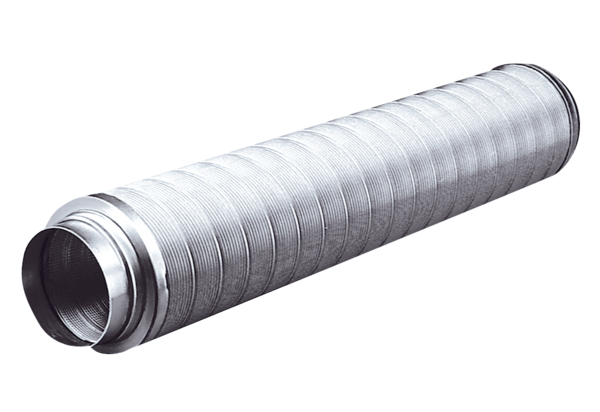 